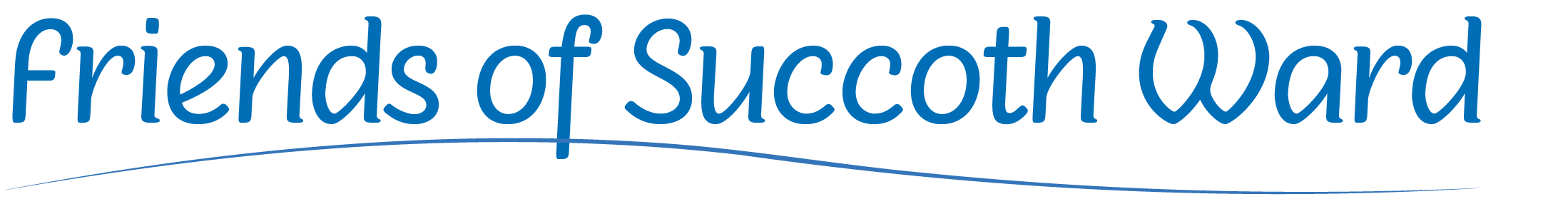 Membership FormI agree with and subscribe to the aims of the Friends of Succoth Ward. The association's purposes are: To provide voluntary support to enhance the experience and wellbeing of patients and staff on Succoth Ward (In-patient Mental Health Services), Mid-Argyll Community Hospital and Integrated Care Centre (MACHICC), Lochgilphead. This includes:Fundraising for leisure and sports equipmentFundraising to provide input from occupational instructors Giving of our time and expertise, where appropriate to work for the    benefit of the patients and staff on Succoth Ward I would like to become a Friend of Succoth Ward, and be added to the Friends Mailing ListWe are also looking for Friends who have skills and experience they can share, or would like to donate funds, goods, or services to support the aims. If you think you can help please provide us with brief details in the space provided below and we’ll be in touch. Please either print and return this form to: The Secretary, Friends of Succoth Ward, c/o Comraich Centre, Blarbuie Road, Mid Argyll Community Hospital and Integrated Care Centre, Lochgilphead, PA31 8LD or email it to us at friendsofsuccothward@gmail.comYour information will be stored securely and never shared with anyone. Yourinformation will be used to maintain a membership list in order to keep you informed of news, updates and activities, and not for any other purpose without your express consent.Thank you for your interest, support and for becoming a Friend of Succoth WardI am interested in supporting the Friends and the aims of the organisation and would like to help by:(Please provide a brief outline of the support you would like to offer)I can be contacted on:  (Please let us know your preferred method of communication phone, email, facebook, messenger, whats app, meeting etc)The best time to contact me is:NameHome address.Email AddressSignatureDate of Joining